EKSPERIENCA E PUNESDhjetor 2019- SHSKUK-QKUK, Klinika e RadiologjiseShendetesiUD shef i diagnostikes abdominale dhe Radiologjise interventeMenxhimi dhe mbarevajtja e punes ne kliniken e RadiologjiseTetor 2018-Bartesi  Privati Arsimit  te larte - Kolegji AABLigjerues  ne fakultetin e RadiologjiseLigjerata me studentet, klokfiumet dhe vleresimiistudenteve Tetor 2016-SHSKUK-QKUK, Klinika e RadiologjiseShendetesiSpecialist i RadiologjiseEkzaminimi i pacienteve me metoda RadiologjikeDiagnostikimi i pacienteve me metoda radiologjike,Rtg,Usg ,CT dhe RMShtator 2015-Tetor 2016Spitali i Pergjithshem REZONANCA PrishtineShendetesi,Specialist i RadiologjiseEkzaminimi i pacienteve me metoda RadiologjikeDiagnostikimi i pacienteve me metoda radiologjike,Rtg,Usg ,CT dhe RM2011-2016Kolegji i Shkencave Mjekesore REZONANCA PrishtineArsimAsistent i rregullt ne lendet :Mjekesi Urgjente ne Radiologji,Radiologji e Pergjithshme,Angiografi Digjitale,Anatomi Radiologjike     2011-2015     QKUK, Klinika e Radiologjise,        Mjek ne specializim      Specialist i RadiologjiseFormati evropian per curriculum vitae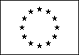 Te dhenat personaleEmri / MbiemriIlir BejtaAdresaRr B,Kompleksi Lin Projekt,H1,Kati4,nr43, PrishtinëTelefoni049 294 011FaxE-mailIlirbejta@hotmail.comShtetesiaKosovarData lindjes22.10.1976• Data (nga – deri)• Emrin dhe adresen e punedhenesit• Lloji i ndermarjes ose sektori• Lloji i punesDetyrat dhe pergjegjesite• Data (nga – deri)• Emrin dhe adresen e punedhenesit                                         Lloji i punes                      Detyrat dhe pergjegjesite• Data (nga – deri)• Emrin dhe adresen e punedhenesit• Lloji i ndermarjes ose sektori• Lloji i punes• Detyrat dhe pergjegjesiteData (nga-deri)Emri dhe adresa e punedhenesitLloji i ndermarrjes ose sektoriLloji i punesDetyrat dhe pergjegjesite• Data (nga – deri)• Emrin dhe adresen e punedhenesit• Lloji i ndermarjes ose sektori• Lloji i punes• Detyrat dhe pergjegjesite• Data (nga – deri)• Data (nga – deri)Tetor 2015   Specialist i Radiologjise 2011-2015• Emrin dhe adresen e punedhenesit• Emrin dhe adresen e punedhenesitMinistria e Shëndetësisë• Lloji i ndermarjes ose sektori• Lloji i ndermarjes ose sektoriQKUK Klinika e Radiologjise• Lloji i punes• Lloji i punesMjek në specializim• Detyrat dhe pergjegjesite• Detyrat dhe pergjegjesiteDiagnostikimi i pacienteve me metoda radiologjike,Rtg,Usg ,CT dhe RM                                  Data (nga-deri)• Emrin dhe adresen e punedhenesit                                  Data (nga-deri)• Emrin dhe adresen e punedhenesit2006-2011Spitali i Pergjithshem REZONANCA PrishtineMjek i PergjithshemEkzaminimii pacienteve, Diagnostikimi dhe trajtimi i tyreShkollimi• Date (nga – deri)1996-2005• Emri institutit dhe lloji i shkollimitUniversiteti i Prishtines, Fakulteti i Mjekesise• Lendet kryesore dhe mesimarja profesionaleMjekesi e pergjithshme• KualifikimiDoktor i MjekesiseMesatarja perfundimate(jo e detyrueshme)• Date (nga – deri)7.9	1991-1995• Emri institutit dhe lloji i shkollimitShkolla e mesme e Mjekesise Xheladin Deda, Mitovice• Lendet kryesore dhe mesimarja profesionale• KualifikimiInfermier i Pergjithshem• Mesatarja perfundimtare 
(jo e detyrueshme)• Date (nga – deri)1983-1991• Emri institutit dhe lloji i shkollimitSkolla fillore  ,, Migjeni,, Mitrovice • Lendet kryesore dhe mesimarja profesionale• KualifikimiGjuha memeGJUHE SHQIPEGjuhe te tjeraGJUHE ANGLEZE                                   • Niveli i leximit Niveli: shkëlqyer                                • Niveli i shkrimit Niveli: shkëlqyer                              • Niveli në të folur Niveli: shkëlqyerGJUHE GJERMANE                                   • Niveli i leximit Niveli: mire                                 • Niveli i shkrimit Niveli: mire                               • Niveli në të folur Niveli: mireGJUHE KROATE                                   • Niveli i leximit Niveli: shkëlqyer                                 • Niveli i shkrimit Niveli: shkëlqyer                               • Niveli në të folur Niveli: shkëlqyeraftËsi dhe njohuri teknikeWORD, EXCELL, POWER POINT, INTERNET